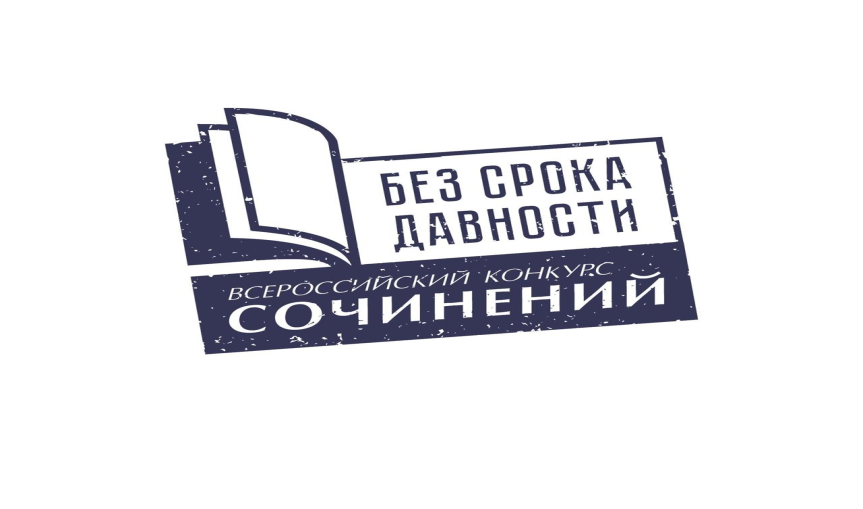 СПИСОК ПОБЕДИТЕЛЕЙОбучающиеся 5-7 классов (категория 1):победитель:- Гайдова Анастасия Фёдоровна, обучающаяся 7 класса МБОУ Верхнеднепровская СОШ № 3 Дорогобужского района (Диплом I степени);лауреаты:- Виноградов Артем Алексеевич, обучающийся 7 класса МБОУ Красновская СОШ им. М. Бабикова Краснинского района (Диплом II степени);- Коломонова Анна Евграфовна, обучающаяся 5 класса МБОУ «Средняя школа № 10» г. Рославля (Диплом III степени).Обучающиеся 8-9 классов (категория 2):победитель:- Давыденкова Алёна Сергеевна, обучающаяся 8 класса МБОУ «Голынковская СШ» Руднянского района (Диплом I степени);лауреаты:- Миколюк Алина Александровна, обучающаяся 8 класса МБОУ «СШ № 37» г. Смоленска (Диплом II степени);- Панова Анна Алексеевна, обучающаяся 9 класса МБОУ Ельнинская СШ № 3 (Диплом III степени);- Андреенков Николай Сергеевич, обучающийся 8 класса МБОУ «Первомайская СШ» Шумячского района (Диплом III степени);- Мушкадинов Богдан Игоревич, обучающийся 8 класса МБОУ «Хиславичская СШ» (Диплом III степени).Обучающиеся образовательных организаций, реализующих образовательные программы среднего общего образования, в возрасте не старше 18 лет (категория 3)победитель:- Нерослова Александра Владимировна, обучающаяся 10 класса МБОУ «СШ № 4» города Десногорска (Диплом I степени);лауреаты:- Бондарцов Никита Александрович, обучающийся 11 класса МБОУ СШ № 4 Гагаринского района (Диплом II степени);- Дворецкая Ирина Алексеевна, обучающаяся 11 класса МБОУ «СШ № 16» г. Смоленска (Диплом II степени);- Горбенко Алина Александровна, обучающаяся 11 класса МБОУ Касплянская СШ Смоленского район (Диплом III степени),- Новикова Анастасия Сергеевна, обучающаяся 11 класса МБОУ Краснинская средняя школа (Диплом III степени),- Козлова Мария Владимировна, обучающаяся 10 класса МБОУ «Шумячская СШ им. В.Ф.Алешина» (Диплом III степени).